С книгой по пути.Кто может спорить с тем, что книга – лучший друг? Никто. Но, тем не менее, очень часто ребята, не задумываясь, небрежно относятся к ней: загибают листы, рвут страницы и вообще порой ведут себя по отношению к царице знаний небрежно.Разумеется, родители учеников не могут равнодушно относиться к таким моментам.26 и 27 ноября  в  начальные классы нашей школы внезапно явилась она, книга. Да не просто книга, а всем книгам книга – перевоплощенная мама одного из учеников, представитель Совета учреждения, Сосновских Светлана Николаевна. Она на конкретных примерах показала ребятам, что книга требует уважительного отношения и аккуратного обращения.Мы уверены, что после такой акции ребята станут задумываться о том, как нужно обращаться с книгой!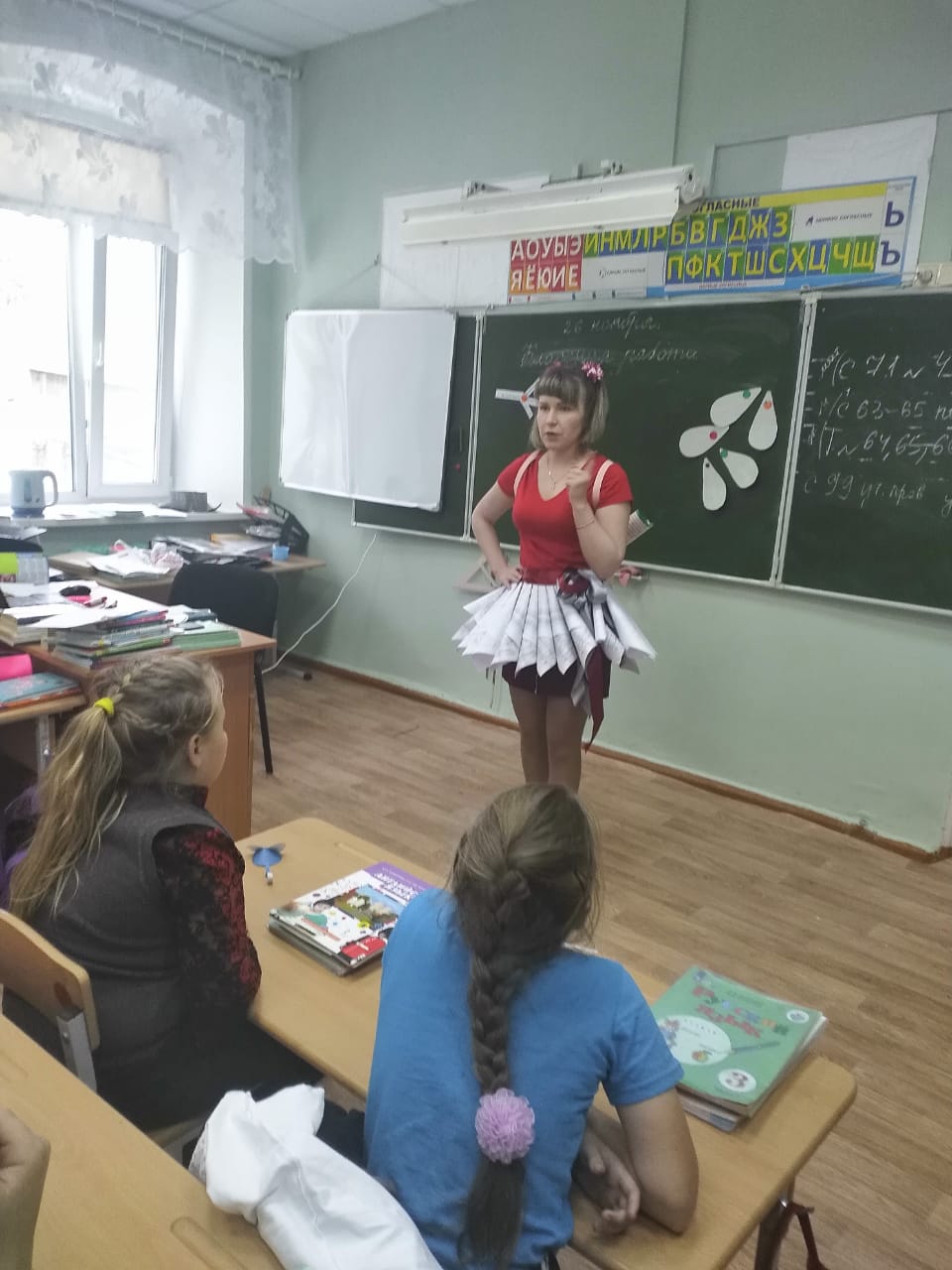 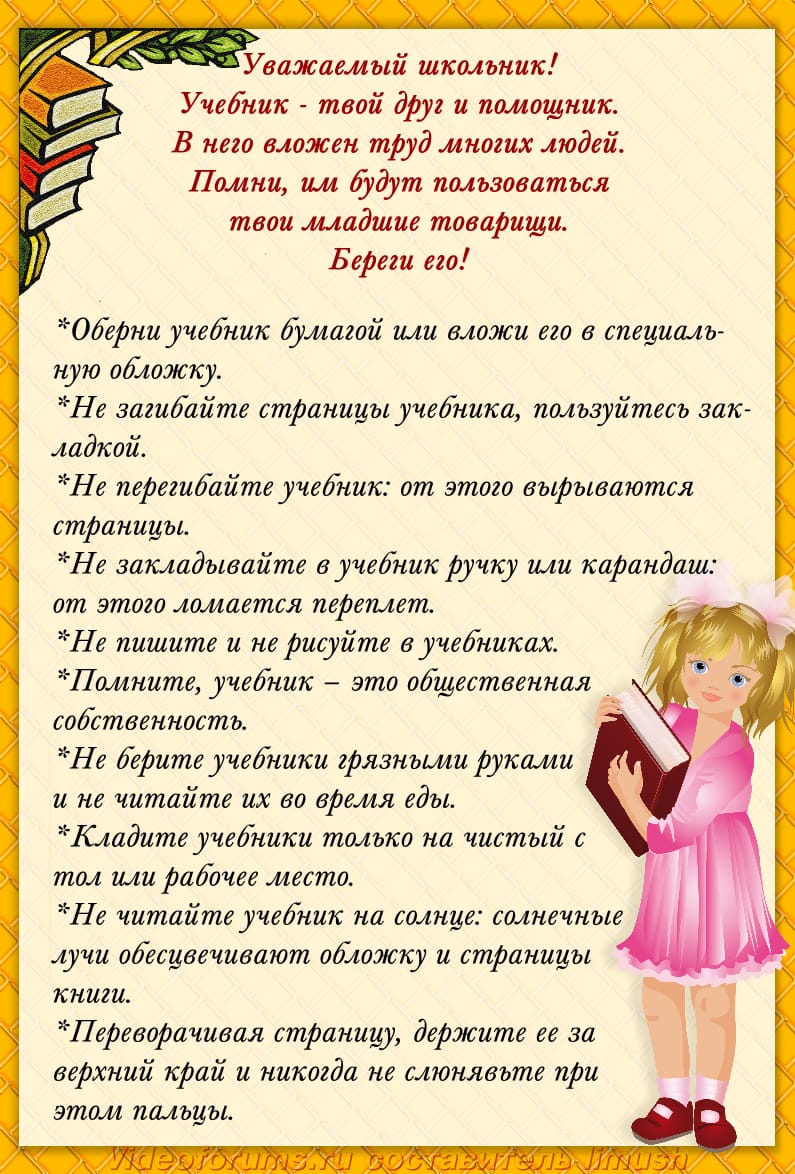 